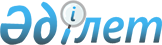 О внесении изменений и дополнений в решение Бурабайского районного маслихата от 25 декабря 2017 года № 6С-23/10 "О бюджетах города Щучинск, поселка Бурабай и сельских округов Бурабайского района на 2018-2020 годы"Решение Бурабайского районного маслихата Акмолинской области от 17 мая 2018 года № 6С-27/2. Зарегистрировано Департаментом юстиции Акмолинской области 30 мая 2018 года № 6634
      Примечание РЦПИ.

      В тексте документа сохранена пунктуация и орфография оригинала.
      В соответствии с пунктом 4 статьи 106 Бюджетного Кодекса Республики Казахстан от 4 декабря 2008 года, подпунктом 1) пункта 1 статьи 6 Закона Республики Казахстан от 23 января 2001 года "О местном государственном управлении и самоуправлении в Республике Казахстан", Бурабайский районный маслихат РЕШИЛ:
      1. Внести в решение Бурабайского районного маслихата "О бюджетах города Щучинск, поселка Бурабай и сельских округов Бурабайского района на 2018-2020 годы"" от 25 декабря 2017 года № 6С-23/10 (зарегистрировано в Реестре государственной регистрации нормативных правовых актов № 6321, опубликовано 18 января 2018 года в Эталонном контрольном банке нормативных правовых актов Республики Казахстан в электронном виде) следующие изменения и дополнения:
      пункт 1 изложить в новой редакции:
      "1. Утвердить бюджет города Щучинск на 2018-2020 годы, согласно приложениям 1, 2 и 3 к настоящему решению, в том числе на 2018 год в следующих объемах:
      1) доходы – 523424,2 тысяч тенге, в том числе:
      налоговые поступления – 514289,0 тысяч тенге;
      неналоговые поступления – 9135,2 тысяч тенге.
      2) затраты – 523424,2 тысяч тенге.
      3) сальдо по операциям с финансовыми активами – 0,0 тысяч тенге.
      4) дефицит (профицит) бюджета – 0,0 тысяч тенге.
      5) финансирование дефицита (использование профицита) бюджета – 0,0 тысяч тенге.";
      пункт 2 изложить в новой редакции:
      "2. Утвердить бюджет поселка Бурабай на 2018-2020 годы, согласно приложениям 4, 5 и 6 к настоящему решению, в том числе на 2018 год в следующих объемах:
      1) доходы – 103097,5 тысяч тенге, в том числе:
      налоговые поступления – 59762,0 тысяч тенге;
      неналоговые поступления – 719,3 тысяч тенге;
      поступления трансфертов – 42616,2 тысяч тенге.
      2) затраты – 103097,5 тысяч тенге.
      3) сальдо по операциям с финансовыми активами – 0,0 тысяч тенге.
      4) дефицит (профицит) бюджета – 0,0 тысяч тенге.
      5) финансирование дефицита (использование профицита) бюджета – 0,0 тысяч тенге.";
      пункт 3 изложить в новой редакции:
      "3. Утвердить бюджет Абылайханского сельского округа на 2018-2020 годы, согласно приложениям 7, 8 и 9 к настоящему решению, в том числе на 2018 год в следующих объемах:
      1) доходы – 13296,1 тысяч тенге, в том числе:
      налоговые поступления – 3616,0 тысяч тенге;
      неналоговые поступления – 260,1 тысяч тенге;
      поступления трансфертов – 9420,0 тысяч тенге.
      2) затраты – 13296,1 тысяч тенге.
      3) сальдо по операциям с финансовыми активами – 0,0 тысяч тенге.
      4) дефицит (профицит) бюджета – 0,0 тысяч тенге.
      5) финансирование дефицита (использование профицита) бюджета – 0,0 тысяч тенге.";
      пункт 4 изложить в новой редакции:
      "4. Утвердить бюджет сельского округа Атамекен на 2018-2020 годы, согласно приложениям 10, 11 и 12 к настоящему решению, в том числе на 2018 год в следующих объемах:
      1) доходы – 14150,4 тысяч тенге, в том числе:
      налоговые поступления – 2215,0 тысяч тенге;
      неналоговые поступления – 272,4 тысяч тенге;
      поступления трансфертов – 11663,0 тысяч тенге.
      2) затраты – 14150,4 тысяч тенге.
      3) сальдо по операциям с финансовыми активами – 0,0 тысяч тенге.
      4) дефицит (профицит) бюджета – 0,0 тысяч тенге.
      5) финансирование дефицита (использование профицита) бюджета – 0,0 тысяч тенге.";
      пункт 7 изложить в новой редакции:
      "7. Утвердить бюджет Катаркольского сельского округа на 2018-2020 годы, согласно приложениям 19, 20 и 21 к настоящему решению, в том числе на 2018 год в следующих объемах:
      1) доходы – 19022,1 тысяч тенге, в том числе:
      налоговые поступления – 7367,0 тысяч тенге;
      неналоговые поступления – 1389,1 тысяч тенге;
      поступления трансфертов – 10266,0 тысяч тенге.
      2) затраты – 19022,1 тысяч тенге.
      3) сальдо по операциям с финансовыми активами – 0,0 тысяч тенге.
      4) дефицит (профицит) бюджета – 0,0 тысяч тенге.
      5) финансирование дефицита (использование профицита) бюджета – 0,0 тысяч тенге.";
      пункт 8 изложить в новой редакции:
      "8. Утвердить бюджет Кенесаринского сельского округа на 2018-2020 годы, согласно приложениям 22, 23 и 24 к настоящему решению, в том числе на 2018 год в следующих объемах:
      1) доходы – 16057,1 тысяч тенге, в том числе:
      налоговые поступления – 4274,0 тысяч тенге;
      неналоговые поступления – 348,1 тысяч тенге;
      поступления трансфертов – 11435,0 тысяч тенге.
      2) затраты – 16057,1 тысяч тенге.
      3) сальдо по операциям с финансовыми активами – 0,0 тысяч тенге.
      4) дефицит (профицит) бюджета – 0,0 тысяч тенге.
      5) финансирование дефицита (использование профицита) бюджета – 0,0 тысяч тенге.";
      пункт 9 изложить в новой редакции:
      "9. Утвердить бюджет Урумкайского сельского округа на 2018-2020 годы, согласно приложениям 25, 26 и 27 к настоящему решению, в том числе на 2018 год в следующих объемах:
      1) доходы – 15532,1 тысяч тенге, в том числе:
      налоговые поступления – 5170,0 тысяч тенге;
      неналоговые поступления – 521,1 тысяч тенге;
      поступления трансфертов – 9841,0 тысяч тенге.
      2) затраты – 15532,1 тысяч тенге.
      3) сальдо по операциям с финансовыми активами – 0,0 тысяч тенге.
      4) дефицит (профицит) бюджета – 0,0 тысяч тенге.
      5) финансирование дефицита (использование профицита) бюджета – 0,0 тысяч тенге.";
      дополнить пунктом 11-1 следующего содержания:
      "11-1. Учесть, что в составе доходов бюджетов сельских округов и бюджета поселка Бурабай на 2018 год предусмотрены целевые трансферты из районного бюджета согласно приложению 28.";
      приложения 1, 4, 7, 10, 13, 16, 19, 22, 25 к указанному решению Бурабайского районного маслихата изложить в новой редакции согласно приложениям 1, 2, 3, 4, 5, 6, 7, 8, 9 к настоящему решению;
      указанное решение дополнить приложением 28 согласно приложению 10 к настоящему решению.
      2. Настоящее решение вступает в силу со дня государственной регистрации в Департаменте юстиции Акмолинской области и вводится в действие с 1 января 2018 года. 
      "СОГЛАСОВАНО"
      17 мая 2018 года Бюджет города Щучинска на 2018 год Бюджет поселка Бурабай на 2018 год Бюджет Абылайханского сельского округа на 2018 год Бюджет сельского округа Атамекен на 2018 год Бюджет Зеленоборского сельского округа на 2018 год Бюджет Златопольского сельского округа на 2018 год Бюджет Катаркольского сельского округа на 2018 год Бюджет Кенесаринского сельского округа на 2018 год Бюджет Урумкайского сельского округа на 2018 год Целевые трансферты из районного бюджета на 2018 год
					© 2012. РГП на ПХВ «Институт законодательства и правовой информации Республики Казахстан» Министерства юстиции Республики Казахстан
				
      Председатель XXVII сессии
районного маслихата 

М.Ахметов

      Секретарь
районного маслихата 

У.Бейсенов

      Аким
Бурабайского района

К.Караулов
Приложение 1 к решению
Бурабайского районного маслихата
от 17 мая 2018 года № 6С-27/2
Приложение 1 к решению
Бурабайского районного маслихата
от 25 декабря 2017 года № 6С-23/10
Категория
Категория
Категория
Категория
сумма тысяч тенге
Класс
Класс
Класс
сумма тысяч тенге
Подкласс
Подкласс
сумма тысяч тенге
Наименование
сумма тысяч тенге
1
2
3
4
5
I. Доходы
523424,2
1
Налоговые поступления
514289,0
1
01
Подоходный налог
282368,0
1
01
2
Индивидуальный подоходный налог
282 368,0
1
04
Налоги на собственность
228783,0
1
04
1
Налоги на имущество
8 775,0
1
04
3
Земельный налог
62997,0
1
04
4
Налог на транспортные средства
157011,0
1
05
Внутренние налоги на товары, работы и услуги
3138,0
1
05
4
Сборы за ведение предпринимательской и профессиональной деятельности
3138,0
2
Неналоговые поступления
9135,2
2
01
Доходы от государственной собственности
54,0
2
01
5
Доходы от аренды имущества, находящегося в государственной собственности
54,0
2
04
Штрафы, пени, санкции, взыскания, налагаемые государственными учреждениями, финансируемыми из государственного бюджета, а также содержащимися и финансируемыми из бюджета (сметы расходов) Национального Банка Республики Казахстан
43,0
2
04
1
Штрафы, пени, санкции, взыскания, налагаемые государственными учреждениями, финансируемыми из государственного бюджета, а также содержащимися и финансируемыми из бюджета (сметы расходов) Национального Банка Республики Казахстан, за исключением поступлений от организаций нефтяного сектора
43,0
2
06
Прочие неналоговые поступления
9038,2
2
06
1
Прочие неналоговые поступления
9038,2
Функциональная группа
Функциональная группа
Функциональная группа
Функциональная группа
сумма тысяч тенге
Администратор бюджетных программ
Администратор бюджетных программ
Администратор бюджетных программ
сумма тысяч тенге
Программа
Программа
сумма тысяч тенге
Наименование
сумма тысяч тенге
1
2
3
4
5
II. Затраты
523424,2
01
Государственные услуги общего характера
47548,0
124
Аппарат акима города районного значения, села, поселка, сельского округа
47548,0
001
Услуги по обеспечению деятельности акима города районного значения, села, поселка, сельского округа
47244,0
022
Капитальные расходы государственного органа
304,0
07
Жилищно-коммунальное хозяйство
48197,2
124
Аппарат акима города районного значения, села, поселка, сельского округа
48197,2
008
Освещение улиц в населенных пунктах
15728,0
009
Обеспечение санитарии населенных пунктов
11788,0
010
Содержание мест захоронений и погребение безродных
863,0
011
Благоустройство и озеленение населенных пунктов
19818,2
15
Трансферты
427679,0
124
Аппарат акима города районного значения, села, поселка, сельского округа
427679,0
043
Бюджетные изъятия
427679,0
IV. Сальдо по операциям с финансовыми активами 
0,0
V. Дефицит (профицит) бюджета 
0,0
VI. Финансирование дефицита (использование профицита) бюджета 
0,0Приложение 2 к решению
Бурабайского районного маслихата
от 17 мая 2018 года № 6С-27/2
Приложение 4 к решению
Бурабайского районного маслихата
от 25 декабря 2017 года № 6С-23/10
Категория
Категория
Категория
Категория
сумма тысяч тенге
Класс
Класс
Класс
сумма тысяч тенге
Подкласс
Подкласс
сумма тысяч тенге
Наименование
сумма тысяч тенге
1
2
3
4
5
I. Доходы
103097,5
1
Налоговые поступления
59762,0
1
01
Подоходный налог
36993,0
1
01
2
Индивидуальный подоходный налог
36993,0
1
04
Налоги на собственность
21085,0
1
04
1
Налоги на имущество
1232,0
1
04
3
Земельный налог
6260,0
1
04
4
Налог на транспортные средства
13593,0
1
05
Внутренние налоги на товары, работы и услуги
1684,0
1
05
4
Сборы за ведение предпринимательской и профессиональной деятельности
1684,0
2
Неналоговые поступления
719,3
2
04
Штрафы, пени, санкции, взыскания, налагаемые государственными учреждениями, финансируемыми из государственного бюджета, а также содержащимися и финансируемыми из бюджета (сметы расходов) Национального Банка Республики Казахстан
480,0
2
04
1
Штрафы, пени, санкции, взыскания, налагаемые государственными учреждениями, финансируемыми из государственного бюджета, а также содержащимися и финансируемыми из бюджета (сметы расходов) Национального Банка Республики Казахстан, за исключением поступлений от организаций нефтяного сектора
480,0
2
06
Прочие неналоговые поступления
239,3
2
06
1
Прочие неналоговые поступления
239,3
4
Поступления трансфертов
42616,2
4
02
Трансферты из вышестоящих органов государственного управления
42616,2
4
02
3
Трансферты из районного (города областного значения) бюджета 
42616,2
Функциональная группа
Функциональная группа
Функциональная группа
Функциональная группа
сумма тысяч тенге
Администратор бюджетных программ
Администратор бюджетных программ
Администратор бюджетных программ
сумма тысяч тенге
Программа
Программа
сумма тысяч тенге
Наименование
сумма тысяч тенге
1
2
3
4
5
II. Затраты
103097,5
01
Государственные услуги общего характера
17996,0
124
Аппарат акима города районного значения, села, поселка, сельского округа
17996,0
001
Услуги по обеспечению деятельности акима города районного значения, села, поселка, сельского округа
17996,0
07
Жилищно-коммунальное хозяйство
44515,2
124
Аппарат акима города районного значения, села, поселка, сельского округа
44515,2
008
Освещение улиц в населенных пунктах
4284,0
009
Обеспечение санитарии населенных пунктов
6000,0
011
Благоустройство и озеленение населенных пунктов
34231,2
12
Транспорт и коммуникации
13507,3
124
Аппарат акима города районного значения, села, поселка, сельского округа
13507,3
013
Обеспечение функционирования автомобильных дорог в городах районного значения, селах, поселках, сельских округах
13507,3
15
Трансферты
27079,0
124
Аппарат акима города районного значения, села, поселка, сельского округа
27079,0
043
Бюджетные изъятия
27079,0
IV. Сальдо по операциям с финансовыми активами 
0,0
V. Дефицит (профицит) бюджета 
0,0
VI. Финансирование дефицита (использование профицита) бюджета 
0,0Приложение 3 к решению
Бурабайского районного маслихата
от 17 мая 2018 года № 6С-27/2
Приложение 7 к решению
Бурабайского районного маслихата
от 25 декабря 2017 года № 6С-23/10
Категория
Категория
Категория
Категория
сумма тысяч тенге
Класс
Класс
Класс
сумма тысяч тенге
Подкласс
Подкласс
сумма тысяч тенге
Наименование
сумма тысяч тенге
1
2
3
4
5
I. Доходы
13296,1
1
Налоговые поступления
3616,0
1
01
Подоходный налог
229,0
1
01
2
Индивидуальный подоходный налог
229,0
1
04
Налоги на собственность
3387,0
1
04
1
Налоги на имущество
51,0
1
04
3
Земельный налог
932,0
1
04
4
Налог на транспортные средства
2404,0
2
Неналоговые поступления
260,1
2
06
Прочие неналоговые поступления
260,1
2
06
1
Прочие неналоговые поступления
260,1
4
Поступления трансфертов
9420,0
4
02
Трансферты из вышестоящих органов государственного управления
9420,0
4
02
3
Трансферты из районного (города областного значения) бюджета 
9420,0
Функциональная группа
Функциональная группа
Функциональная группа
Функциональная группа
сумма тысяч тенге
Администратор бюджетных программ
Администратор бюджетных программ
Администратор бюджетных программ
сумма тысяч тенге
Программа
Программа
сумма тысяч тенге
сумма тысяч тенге
Наименование
сумма тысяч тенге
1
2
3
4
5
II. Затраты
13296,1
01
Государственные услуги общего характера
11444,1
124
Аппарат акима города районного значения, села, поселка, сельского округа
11444,1
001
Услуги по обеспечению деятельности акима города районного значения, села, поселка, сельского округа
11444,1
07
Жилищно-коммунальное хозяйство
1378,3
124
Аппарат акима города районного значения, села, поселка, сельского округа
1378,3
008
Освещение улиц в населенных пунктах
632,0
009
Обеспечение санитарии населенных пунктов
746,3
12
Транспорт и коммуникации
473,7
124
Аппарат акима города районного значения, села, поселка, сельского округа
473,7
013
Обеспечение функционирования автомобильных дорог в городах районного значения, селах, поселках, сельских округах
473,7
IV. Сальдо по операциям с финансовыми активами
0,0
V. Дефицит (профицит) бюджета
0,0
VI. Финансирование дефицита (использование профицита) бюджета 
0,0Приложение 4 к решению
Бурабайского районного маслихата
от 17 мая 2018 года № 6С-27/2
Приложение 10 к решениюБурабайского районного маслихатаот 25 декабря 2017 года № 6С-23/10
Категория
Категория
Категория
Категория
сумма тысяч тенге
Класс
Класс
Класс
сумма тысяч тенге
Подкласс
Подкласс
сумма тысяч тенге
Наименование
сумма тысяч тенге
1
2
3
4
5
I. Доходы
14150,4
1
Налоговые поступления
2215,0
1
01
Подоходный налог
435,0
1
01
2
Индивидуальный подоходный налог
435,0
1
04
Налоги на собственность
1780,0
1
04
1
Налоги на имущество
15,0
1
04
3
Земельный налог
274,0
1
04
4
Налог на транспортные средства
1491,0
2
Неналоговые поступления
272,4
2
06
Прочие неналоговые поступления
272,4
2
06
1
Прочие неналоговые поступления
272,4
4
Поступления трансфертов
11663,0
4
02
Трансферты из вышестоящих органов государственного управления
11663,0
4
02
3
Трансферты из районного (города областного значения) бюджета 
11663,0
Функциональная группа
Функциональная группа
Функциональная группа
Функциональная группа
сумма тысяч тенге
Администратор бюджетных программ
Администратор бюджетных программ
Администратор бюджетных программ
сумма тысяч тенге
Программа
Программа
сумма тысяч тенге
Наименование
сумма тысяч тенге
1
2
3
4
5
II. Затраты
14150,4
01
Государственные услуги общего характера
11526,3
124
Аппарат акима города районного значения, села, поселка, сельского округа
11526,3
001
Услуги по обеспечению деятельности акима города районного значения, села, поселка, сельского округа
11406,3
053
Управление коммунальным имуществом города районного значения, села, поселка, сельского округа
120,0
07
Жилищно-коммунальное хозяйство
781,0
124
Аппарат акима города районного значения, села, поселка, сельского округа
781,0
008
Освещение улиц в населенных пунктах
761,0
009
Обеспечение санитарии населенных пунктов
20,0
12
Транспорт и коммуникации
1843,1
124
Аппарат акима города районного значения, села, поселка, сельского округа
1843,1
013
Обеспечение функционирования автомобильных дорог в городах районного значения, селах, поселках, сельских округах
1843,1
IV. Сальдо по операциям с финансовыми активами
0,0
V. Дефицит (профицит) бюджета
0,0
VI. Финансирование дефицита (использование профицита) бюджета 
0,0Приложение 5 к решению
Бурабайского районного маслихата
от 17 мая 2018 года № 6С-27/2
Приложение 13 к решению
Бурабайского районного маслихата
от 25 декабря 2017 года № 6С-23/10
Категория
Категория
Категория
Категория
сумма тысяч тенге
Класс
Класс
Класс
сумма тысяч тенге
Подкласс
Подкласс
сумма тысяч тенге
Наименование
сумма тысяч тенге
1
2
3
4
5
I. Доходы
17507,0
1
Налоговые поступления
5763,0
1
01
Подоходный налог
1879,0
1
01
2
Индивидуальный подоходный налог
1 879,0
1
04
Налоги на собственность
3884,0
1
04
1
Налоги на имущество
84,0
1
04
3
Земельный налог
161,0
1
04
4
Налог на транспортные средства
3639,0
2
Неналоговые поступления
45,0
2
04
Штрафы, пени, санкции, взыскания, налагаемые государственными учреждениями, финансируемыми из государственного бюджета, а также содержащимися и финансируемыми из бюджета (сметы расходов) Национального Банка Республики Казахстан
45,0
2
04
1
Штрафы, пени, санкции, взыскания, налагаемые государственными учреждениями, финансируемыми из государственного бюджета, а также содержащимися и финансируемыми из бюджета (сметы расходов) Национального Банка Республики Казахстан, за исключением поступлений от организаций нефтяного сектора
45,0
4
Поступления трансфертов
11699,0
4
02
Трансферты из вышестоящих органов государственного управления
11699,0
4
02
3
Трансферты из районного (города областного значения) бюджета 
11699,0
Функциональная группа
Функциональная группа
Функциональная группа
Функциональная группа
сумма тысяч тенге
Администратор бюджетных программ
Администратор бюджетных программ
Администратор бюджетных программ
сумма тысяч тенге
Программа
Программа
сумма тысяч тенге
Наименование
сумма тысяч тенге
1
2
3
4
5
II. Затраты
17507,0
01
Государственные услуги общего характера
14124,6
124
Аппарат акима города районного значения, села, поселка, сельского округа
14124,6
001
Услуги по обеспечению деятельности акима города районного значения, села, поселка, сельского округа
14124,6
07
Жилищно-коммунальное хозяйство
1391,0
124
Аппарат акима города районного значения, села, поселка, сельского округа
1391,0
008
Освещение улиц в населенных пунктах
1171,0
009
Обеспечение санитарии населенных пунктов
220,0
12
Транспорт и коммуникации
1991,4
124
Аппарат акима города районного значения, села, поселка, сельского округа
1991,4
013
Обеспечение функционирования автомобильных дорог в городах районного значения, селах, поселках, сельских округах
1991,4
IV. Сальдо по операциям с финансовыми активами 
0,0
V. Дефицит (профицит) бюджета 
0,0
VI. Финансирование дефицита (использование профицита) бюджета 
0,0Приложение 6 к решению
Бурабайского районного маслихата
от 17 мая 2018 года № 6С-27/2
Приложение 16 к решениюБурабайского районного маслихатаот 25 декабря 2017 года № 6С-23/10
Категория
Категория
Категория
Категория
сумма тысяч тенге
Класс
Класс
Класс
сумма тысяч тенге
Подкласс
Подкласс
сумма тысяч тенге
Наименование
сумма тысяч тенге
1
2
3
4
5
I. Доходы
15622,0
1
Налоговые поступления
6830,0
1
01
Подоходный налог
2293,0
1
01
2
Индивидуальный подоходный налог
2 293,0
1
04
Налоги на собственность
4537,0
1
04
1
Налоги на имущество
40,0
1
04
3
Земельный налог
361,0
1
04
4
Налог на транспортные средства
4136,0
2
Неналоговые поступления
40,0
2
04
Штрафы, пени, санкции, взыскания, налагаемые государственными учреждениями, финансируемыми из государственного бюджета, а также содержащимися и финансируемыми из бюджета (сметы расходов) Национального Банка Республики Казахстан
40,0
2
04
1
Штрафы, пени, санкции, взыскания, налагаемые государственными учреждениями, финансируемыми из государственного бюджета, а также содержащимися и финансируемыми из бюджета (сметы расходов) Национального Банка Республики Казахстан, за исключением поступлений от организаций нефтяного сектора
40,0
4
Поступления трансфертов
8752,0
4
02
Трансферты из вышестоящих органов государственного управления
8752,0
4
02
3
Трансферты из районного (города областного значения) бюджета 
8752,0
Функциональная группа
Функциональная группа
Функциональная группа
Функциональная группа
сумма тысяч тенге
Администратор бюджетных программ
Администратор бюджетных программ
Администратор бюджетных программ
сумма тысяч тенге
Программа
Программа
сумма тысяч тенге
Наименование
сумма тысяч тенге
1
2
3
4
5
II. Затраты
15622,0
01
Государственные услуги общего характера
12549,0
124
Аппарат акима города районного значения, села, поселка, сельского округа
12549,0
001
Услуги по обеспечению деятельности акима города районного значения, села, поселка, сельского округа
12549,0
07
Жилищно-коммунальное хозяйство
1329,0
124
Аппарат акима города районного значения, села, поселка, сельского округа
1329,0
008
Освещение улиц в населенных пунктах
1309,0
009
Обеспечение санитарии населенных пунктов
20,0
12
Транспорт и коммуникации
1744,0
124
Аппарат акима города районного значения, села, поселка, сельского округа
1744,0
013
Обеспечение функционирования автомобильных дорог в городах районного значения, селах, поселках, сельских округах
1744,0
IV. Сальдо по операциям с финансовыми активами 
0,0
V. Дефицит (профицит) бюджета 
0,0
VI. Финансирование дефицита (использование профицита) бюджета 
0,0Приложение 7 к решению
Бурабайского районного маслихата
от 17 мая 2018 года № 6С-27/2
Приложение 19 к решению
Бурабайского районного маслихата
от 25 декабря 2017 года № 6С-23/10
Категория
Категория
Категория
Категория
сумма тысяч тенге
Класс
Класс
Класс
сумма тысяч тенге
Подкласс
Подкласс
сумма тысяч тенге
Наименование
сумма тысяч тенге
1
2
3
4
5
I. Доходы
19022,1
1
Налоговые поступления
7367,0
1
01
Подоходный налог
2204,0
1
01
2
Индивидуальный подоходный налог
2 204,0
1
04
Налоги на собственность
5163,0
1
04
1
Налоги на имущество
63,0
1
04
3
Земельный налог
509,0
1
04
4
Налог на транспортные средства
4591,0
2
Неналоговые поступления
1389,1
2
01
Доходы от государственной собственности
290,0
2
01
5
Доходы от аренды имущества, находящегося в государственной собственности
290,0
2
06
Прочие неналоговые поступления
1099,1
2
06
1
Прочие неналоговые поступления
1099,1
4
Поступления трансфертов
10266,0
4
02
Трансферты из вышестоящих органов государственного управления
10266,0
4
02
3
Трансферты из районного (города областного значения) бюджета 
10266,0
Функциональная группа
Функциональная группа
Функциональная группа
Функциональная группа
сумма тысяч тенге
Администратор бюджетных программ
Администратор бюджетных программ
Администратор бюджетных программ
сумма тысяч тенге
Программа
Программа
сумма тысяч тенге
Наименование
сумма тысяч тенге
1
2
3
4
5
II. Затраты
19022,1
01
Государственные услуги общего характера
15324,1
124
Аппарат акима города районного значения, села, поселка, сельского округа
15324,1
001
Услуги по обеспечению деятельности акима города районного значения, села, поселка, сельского округа
15324,1
07
Жилищно-коммунальное хозяйство
1943,0
124
Аппарат акима города районного значения, села, поселка, сельского округа
1943,0
008
Освещение улиц в населенных пунктах
1923,0
009
Обеспечение санитарии населенных пунктов
20,0
12
Транспорт и коммуникации
1755,0
124
Аппарат акима города районного значения, села, поселка, сельского округа
1755,0
013
Обеспечение функционирования автомобильных дорог в городах районного значения, селах, поселках, сельских округах
1755,0
IV. Сальдо по операциям с финансовыми активами 
0,0
V. Дефицит (профицит) бюджета
0,0
VI. Финансирование дефицита (использование профицита) бюджета 
0,0Приложение 8 к решению
Бурабайского районного маслихата
от 17 мая 2018 года № 6С-27/2
Приложение 22 к решению
Бурабайского районного маслихата
от 25 декабря 2017 года № 6С-23/10
Категория
Категория
Категория
Категория
сумма тысяч тенге
Класс
Класс
Класс
сумма тысяч тенге
Подкласс
Подкласс
сумма тысяч тенге
Наименование
сумма тысяч тенге
1
2
3
4
5
I. Доходы
16057,1
1
Налоговые поступления
4274,0
1
01
Подоходный налог
861,0
1
01
2
Индивидуальный подоходный налог
861,0
1
04
Налоги на собственность
3413,0
1
04
1
Налоги на имущество
62,0
1
04
3
Земельный налог
373,0
1
04
4
Налог на транспортные средства
2978,0
2
Неналоговые поступления
348,1
2
04
Штрафы, пени, санкции, взыскания, налагаемые государственными учреждениями, финансируемыми из государственного бюджета, а также содержащимися и финансируемыми из бюджета (сметы расходов) Национального Банка Республики Казахстан
40,0
2
04
1
Штрафы, пени, санкции, взыскания, налагаемые государственными учреждениями, финансируемыми из государственного бюджета, а также содержащимися и финансируемыми из бюджета (сметы расходов) Национального Банка Республики Казахстан, за исключением поступлений от организаций нефтяного сектора
40,0
2
06
Прочие неналоговые поступления
308,1
2
06
1
Прочие неналоговые поступления
308,1
4
Поступления трансфертов
11435,0
4
02
Трансферты из вышестоящих органов государственного управления
11435,0
4
02
3
Трансферты из районного (города областного значения) бюджета 
11435,0
Функциональная группа
Функциональная группа
Функциональная группа
Функциональная группа
сумма тысяч тенге
Администратор бюджетных программ
Администратор бюджетных программ
Администратор бюджетных программ
сумма тысяч тенге
Программа
Программа
сумма тысяч тенге
Наименование
сумма тысяч тенге
1
2
3
4
5
II. Затраты
16057,1
01
Государственные услуги общего характера
12054,1
124
Аппарат акима города районного значения, села, поселка, сельского округа
12054,1
001
Услуги по обеспечению деятельности акима города районного значения, села, поселка, сельского округа
12054,1
07
Жилищно-коммунальное хозяйство
2503,0
124
Аппарат акима города районного значения, села, поселка, сельского округа
2503,0
008
Освещение улиц в населенных пунктах
2479,0
009
Обеспечение санитарии населенных пунктов
24,0
12
Транспорт и коммуникации
1500,0
124
Аппарат акима города районного значения, села, поселка, сельского округа
1500,0
013
Обеспечение функционирования автомобильных дорог в городах районного значения, селах, поселках, сельских округах
1500,0
IV. Сальдо по операциям с финансовыми активами
0,0
V. Дефицит (профицит) бюджета
0,0
VI. Финансирование дефицита (использование профицита) бюджета 
0,0Приложение 9 к решению
Бурабайского районного маслихата
от 17 мая 2018 года № 6С-27/2
Приложение 25 к решению
Бурабайского районного маслихата
от 25 декабря 2017 года № 6С-23/10
Категория
Категория
Категория
Категория
сумма тысяч тенге
Класс
Класс
Класс
сумма тысяч тенге
Подкласс
Подкласс
сумма тысяч тенге
Наименование
сумма тысяч тенге
1
2
3
4
5
I. Доходы
15532,1
1
Налоговые поступления
5170,0
1
01
Подоходный налог
863,0
1
01
2
Индивидуальный подоходный налог
863,0
1
04
Налоги на собственность
3899,0
1
04
1
Налоги на имущество
40,0
1
04
3
Земельный налог
177,0
1
04
4
Налог на транспортные средства
3682,0
1
05
Внутренние налоги на товары, работы и услуги
408,0
1
05
4
Сборы за ведение предпринимательской и профессиональной деятельности
408,0
2
Неналоговые поступления
521,1
2
06
Прочие неналоговые поступления
521,1
2
06
1
Прочие неналоговые поступления
521,1
4
Поступления трансфертов
9841,0
4
02
Трансферты из вышестоящих органов государственного управления
9841,0
4
02
3
Трансферты из районного (города областного значения) бюджета 
9841,0
Функциональная группа
Функциональная группа
Функциональная группа
Функциональная группа
сумма тысяч тенге
Администратор бюджетных программ
Администратор бюджетных программ
Администратор бюджетных программ
сумма тысяч тенге
Программа
Программа
сумма тысяч тенге
Наименование
сумма тысяч тенге
1
2
3
4
5
II. Затраты
15532,1
01
Государственные услуги общего характера
11834,0
124
Аппарат акима города районного значения, села, поселка, сельского округа
11834,0
001
Услуги по обеспечению деятельности акима города районного значения, села, поселка, сельского округа
11834,0
07
Жилищно-коммунальное хозяйство
1098,1
124
Аппарат акима города районного значения, села, поселка, сельского округа
1098,1
008
Освещение улиц в населенных пунктах
1078,1
009
Обеспечение санитарии населенных пунктов
20,0
12
Транспорт и коммуникации
2600,0
124
Аппарат акима города районного значения, села, поселка, сельского округа
2600,0
013
Обеспечение функционирования автомобильных дорог в городах районного значения, селах, поселках, сельских округах
2600,0
IV. Сальдо по операциям с финансовыми активами
0,0
V. Дефицит (профицит) бюджета
0,0
VI. Финансирование дефицита (использование профицита) бюджета 
0,0Приложение 10 к решению
Бурабайского районного маслихата
от 17 мая 2018 года № 6С-27/2
Приложение 28 к решению
Бурабайского районного маслихата
от 22 декабря 2017 года № 6С-23/10
Наименование
сумма тысяч тенге
1
2
Всего
42616,2
Целевые текущие трансферты
42616,2
в том числе:
Аппарат акима поселка Бурабай
42616,2
На благоустройство и текущий ремонт дорог поселка Бурабай
42616,2